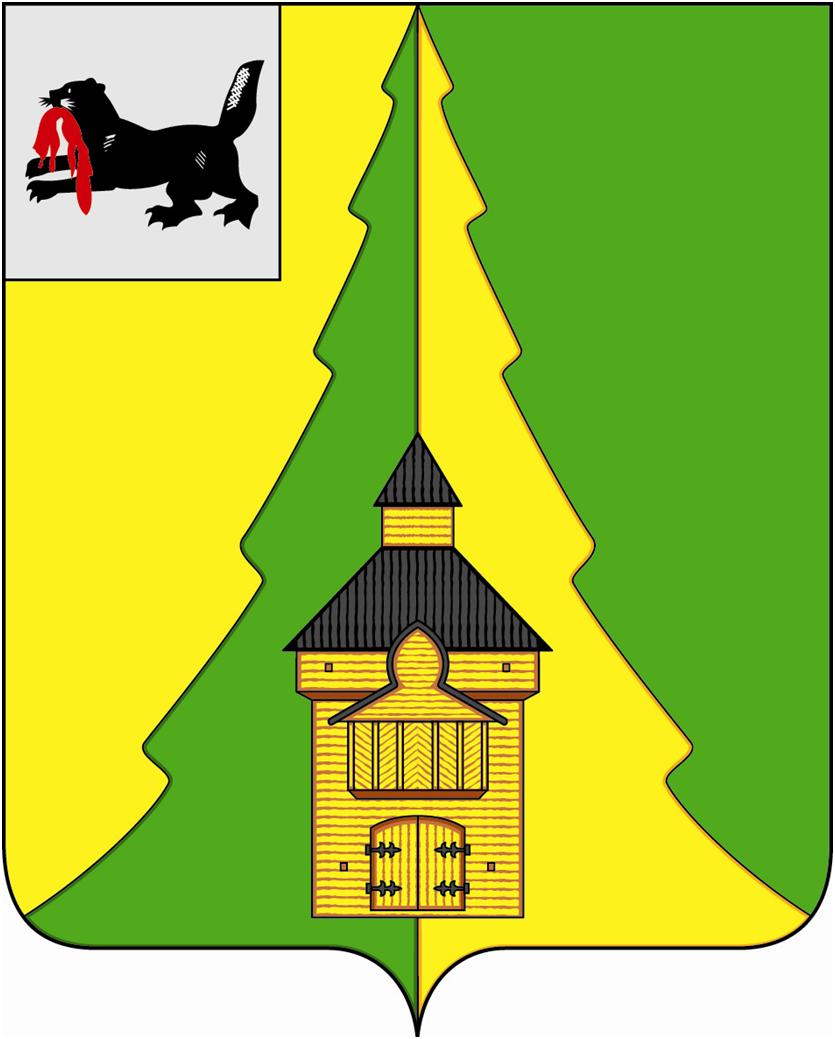 Российская ФедерацияИркутская областьНижнеилимский муниципальный районАДМИНИСТРАЦИЯПОСТАНОВЛЕНИЕОт  «07» марта  №146г. Железногорск-Илимский«О проведении III-ей районной зимнейИлимпиады среди школьников Нижнеилимскогорайона, посвященной 3-х летию некоммерческой организации «Фонд Марины Седых»В соответствии с законом Иркутской области №108-ОЗ от 17.12.2008 г. «О физической культуре и спорте в Иркутской области», Муниципальной программой администрации Нижнеилимского муниципального района «Развитие физической культуры и спорта в Нижнеилимском муниципальном районе  на 2014 – 2017 гг.», в целях привлечения школьников к регулярным занятиям физической культурой и спортом, формирования здорового образа жизни, популяризации и развития зимних видов спорта, администрация Нижнеилимского муниципального районаПОСТАНОВЛЯЕТ:Провести III-ю районную зимнюю Илимпиаду среди школьников общеобразовательных учреждений Нижнеилимского муниципального района, посвященную 3-х летию некоммерческой организации «Фонд Марины Седых»  24 марта 2017 года в г.Железногорске-Илимском.Утвердить состав оргкомитета по проведению III-ей районной зимней Илимпиады (приложение №1).Утвердить Положение о проведении III-ей районной зимней Илимпиады  среди школьников Нижнеилимского района (приложение №2).Начальнику Муниципального учреждения Департамент образования администрации Нижнеилимского муниципального района (Чибышевой И.А.) и начальнику отдела по культуре, спорту и делам молодежи администрации Нижнеилимского муниципального района (Василенко С.А.):- обеспечить руководство проведением соревнований;- организовать торжественное открытие и закрытие III-ей районной зимней Илимпиады;5. Начальнику Муниципального учреждения Департамент образования администрации Нижнеилимского муниципального района (Чибышевой И.А.) организовать питание участников и судей спортивных соревнований.6. Рекомендовать:6.1. Главе Железногорск-Илимского городского поселения (Шестера Ю.И.) подготовить места проведения спортивных соревнований (бассейн «Дельфин», стадион «Строитель»);6.2. Директору Муниципального бюджетного образовательного учреждения дополнительного образования «Детско-Юношеская Спортивная Школа» (Соколовой В.В.) организовать судейство и подготовить место проведения спортивных соревнований (спортзал);6.3. Директору Муниципального учреждения культуры «Районный Дом культуры «Горняк» (Межовой О.П.) подготовить большой зал для проведения церемонии открытия и закрытия спортивных соревнований;6.4. Директору Муниципального общеобразовательного учреждения «Железногорская средняя общеобразовательная школа № 5 имени А.Н.Радищева» (Демьяновой Т.А.) и директору Муниципального бюджетного общеобразовательного учреждения «Железногорская средняя общеобразовательная школа № 4» (Коробейниковой Е.А.) - подготовить место проведения спортивных соревнований (спортзал);- организовать питание участников и судей.6.5. Директору Муниципального бюджетного общеобразовательного учреждения «Железногорская средняя общеобразовательная школа № 2» (Русановой О.П.) организовать питание участников.6.6. Главам городских и сельских поселений провести организационную работу по формированию и направлению спортивных школьных команд для участия во III-ей районной зимней Илимпиаде;6.7. Начальнику ОМВД России по Иркутской области в Нижнеилимском  районе (Горшков А.А.) обеспечить охрану общественного порядка  на спортивных площадках 24 марта 2017 г. в г.Железногорске-Илимском;6.8. Главному врачу Областного государственного бюджетного учреждения здравоохранения «Железногорская районная больница» (Скориковой Л.А.)- обеспечить прохождение медосмотра участникам соревнований;- обеспечить медицинское сопровождение соревнований.7. Опубликовать данное постановление в периодическом печатном издании «Вестник Думы и администрации Нижнеилимского муниципального района» и разместить на официальном сайте МО «Нижнеилимский район».8. Контроль  за  исполнением данного постановления оставляю за собой.Мэр района                                                 М.С.РомановРассылка: в дело-2,  ДО-2, ОКСДМ, главам поселений–17, членам оргкомитета-20, пресс-службаН.О. Ступина 32944Приложение № 1к Постановлению№146 от  07.03 2017 г.   Состав организационного комитета по проведению III-ей районной зимней Илимпиады среди школьников Нижнеилимского района,  посвященной 3-х летию некоммерческой организации «Фонд Марины Седых»Мэр  района                                                              М.С.Романов	П О Л О Ж Е Н И Е	о проведении III-ей районной зимней Илимпиады среди школьников Нижнеилимского района,  посвященной 3-х летию некоммерческой организации «Фонд Марины Седых»1. ОБЩИЕ СВЕДЕНИЯ О СПОРТИВНОМ МЕРОПРИЯТИИ            III-ей зимней Илимпиады среди школьников Нижнеилимского района, посвященной 3-х летию некоммерческой организации «Фонд Марины Седых»  (далее соревнования).1.1. ЦЕЛИ И ЗАДАЧИ:- укрепление здоровья подрастающего поколения;- привлечение обучающихся к систематическим занятиям физической культурой;- формирование у обучающихся здорового образа жизни;- обмен опытом работы учителей по физической культуре;- укрепление спортивных и дружеских связей между обучающимися.1.2. ОРГАНИЗАТОРЫ:Общее руководство организацией и проведением соревнований осуществляет Администрация Нижнеилимского муниципального района, Администрация МО «Железногорск-Илимское городское поселение,  некоммерческая организация «Фонд Марины Седых».Непосредственное проведение соревнований осуществляет МБОУ ДО «Детско-Юношеская Спортивная Школа» (директор В.В. Соколова), МАУ «Оздоровительный комплекс» (директор Ю.Ю. Юрьев), отдел по культуре, спорту и делам молодежи администрации Нижнеилимского муниципального района (консультант О.В. Ефремова), отдел по молодежной политике, спорту и культурно-массовому досугу администрации МО «Железногорск-Илимское городское поселение» (начальник отдела П.Г. Юмашев). Главный судья соревнований: Чапский Олег АнатольевичЗаместитель главного судьи: Соколова Валентина ВладимировнаГлавный секретарь: Чихирькова Марина Владимировна1.3. МЕСТО, СРОКИ И УСЛОВИЯ ПРОВЕДЕНИЯ           Соревнования проводятся 24 марта 2017 г., по адресу Иркутская область, Нижнеилимский район, г. Железногорск-Илимский.В соревнованиях принимают участие обучающиеся образовательных учреждений Нижнеилимского района. Планируемое количество спортсменов 400 человек.2. ТРЕБОВАНИЯ К УЧАСТНИКАМ И УСЛОВИЯ ИХ ДОПУСКАК участию в соревнованиях допускаются обучающиеся в составе сборных команд муниципальных общеобразовательных учреждений (7-11 класс) Нижнеилимского района, прошедшие медицинский осмотр. Участникам необходимо иметь с собой:Копию паспорта или справку с места учебы с фотографиейМедицинскую справку о допуске к соревнованиямСпортивную формуСпортивную обувьСнаряжение для лыжных гонок (для участников соревнований по лыжным гонкам)Теннисная ракетка (для участников соревнований по настольному теннису)Купальные принадлежности, сменная обувь (для участников соревнований по плаванию)Волейбольные мячи (для проведения разминки)Коньки (для участников в эстафете на коньках).           Ответственность за формирование и участие команд муниципальных общеобразовательных учреждений в III-ей зимней Илимпиады среди школьников Нижнеилимского района несет руководитель муниципальной общеобразовательной организации.З. ПОГРАММА СОРЕВАНОВАНИЙ, СОСТАВ КОМАНДЫЛыжные гонки (гл. судья Салтанов Василий Алексеевич)Лично-командное первенство. 4 человека (2 юноши + 2 девушки)Победители и призеры  среди юношей и девушек определяются по наименьшему времени, показанному на дистанции. В зачет командного первенства 1+1 лучший результат. Ход свободный, масс-старт для девушек и юношей раздельный. Юноши 3 км. Девушки 2 км.Волейбол (гл. судья Коробцева Анастасия Николаевна)Командное первенство. 16 человек (8 юношей + 8 девушек)Соревнования по волейболу проводятся из числа победителей (1-2 место) кустовых соревнований по волейболу. Команда-победительница определяется по наибольшей сумме очков. За победу команде присуждается 2 очка, за поражение – 0 очков. В случае равенства очков у двух команд определение победителей по личной встрече. При равном количестве очков у трех и более команд места определяются по разнице забитых и пропущенных мячей. Иные условия оговариваются на судейской комиссии.Стрельба из пневматического оружия (гл. судья Корниенко Василий Андреевич)Лично-командное первенство. 2 человека (1 юноша + 1 девушка)  При себе иметь копию паспорта или справку с места с учебы с фотографией.Стрельба из пневматической винтовки, дистанция 10 м., из положения сидя с опорой на стол. 5 выстрелов (3 пробных, 2 в зачет).Настольный теннис (гл. судья Ринейский Сергей Владимирович )Личное первенство. 2 человека (1 юноша + 1 девушка)Соревнования проводятся из числа победителей среди юношей и девушек (1-3 место) кустовых соревнований по настольному теннису. Соревнования проводятся среди юношей и девушек отдельно. Бег на коньках (гл. судья Швецов Юрий Милентьевич)Лично-командное первенство. 4 человека (2 юноши + 2 девушки)Прохождение дистанции на коньках 1 круг. Плавание (гл. судья Данилова Елена Анатольевна)Лично-командное первенство. 4 человека (2 юноши + 2 девушки)Победители и призеры  среди юношей и девушек определяются по наименьшему времени, показанному на дистанции. В зачет командного первенства идет сумма общего времени всех участников команды.Дистанции 50 м., вольный стиль.В состав команды образовательного учреждения входят: - представитель команды- учитель физической культуры- директор ОО- глава поселения (по согласованию).4. ОБЕСПЕЧЕНИЕ БЕЗОПАСНОСТИ УЧАСТНИКОВ И ЗРИТЕЛЕЙСоревнования проводят на спортивных площадках, которые отвечают требованиям нормативных правовых актов, действующим на территории Российской Федерации по вопросам обеспечения общественного порядка и безопасности участников и зрителей, а также при наличии акта готовности спортивного сооружения к проведению спортивных соревнований, утвержденного в установленном порядке. Соревнования проводятся при наличии медицинского персонала для оказания в случае необходимости первичной медико-санитарной помощи, проведения перед соревнованиями и во время соревнований медицинских осмотров.Оказание скорой медицинской помощи осуществляется в соответствии с приказом Министерства здравоохранения Российской Федерации от 1 марта 2016 года № 134н «О Порядке организации оказания медицинской помощи лицам, занимающимся физической культурой и спортом (в том числе при подготовке и проведении физкультурных и спортивных мероприятий), включая порядок медицинского осмотра лиц, желающих пройти спортивную подготовку, заниматься физической культурой и спортом в организациях и (или) выполнить нормативы испытаний (тестов) Всероссийского физкультурно-спортивного комплекса «Готов к труду и обороне».Ответственность медицинское обеспечение соревнований несет Администрация Нижнеилимского муниципального района, Администрация МО «Железногорск-Илимское городское поселение». Ответственность за жизнь и безопасность участников в пути следования к месту проведения соревнований и во время проведения соревнований возлагается на руководителя образовательной организации и представителей команд согласно приказу ОО.Основанием для допуска спортсмена к спортивным соревнованиям по медицинским заключениям является заявка с отметкой «Допущен» напротив каждой фамилии спортсмена с подписью врача, заверенная личной печатью, при наличии подписи с расшифровкой Ф.И.О. врача в конце заявки, заверенной печатью допустившей спортсмена медицинской организации, имеющей лицензию на осуществление медицинской деятельности (возможна медицинская справка о допуске к соревнованиям, подписанная врачом и заверенная печатью медицинской организации, отвечающей вышеуказанным требованиям).Запрещается оказывать противоправное влияние на результаты спортивных соревнований.Запрещается участвовать в азартных играх в букмекерских конторах и тотализаторах путем заключения пари на официальные спортивные соревнования в соответствии с требованиями, установленными пунктом 3 части 4 статьи 26.2 Федерального закона от 04 декабря 2007 года № 329-ФЗ «О физической культуре и спорте в Российской Федерации».5. УСЛОВИЯ ПОДВЕДЕНИЯ ИТОГОВ5.1. Победители и призеры соревнований определяются в каждом представленном виде программы. 5.2. Протоколы, таблицы соревнований будут направлены на электронную почту образовательных организаций в течение 10 рабочих дней. 6. НАГРАЖДЕНИЕ ПОБЕДИТЕЛЕЙ И ПРИЗЕРОВ6.1. Награждение победителей и призеров осуществляется в день окончания соревнований на Торжественном закрытии соревнований в РДК «Горняк». 6.2. Команда победителей и призеров в соревнованиях по волейболу награждается кубками, грамотами, медалями. Учреждены специальные призы для лучших игроков «Лучший нападающий», «Лучший защитник», «Самый полезный игрок». Команда победителей и призеров в соревнованиях по лыжным гонкам, стрельбе, бегу на коньках, плаванию награждается кубком, дипломом. Победители и призеры в личном первенстве (лыжные гонки,  стрельба, бег на коньках, плавание, настольный теннис) среди юношей и девушек награждаются медалью, грамотой. 7. УСЛОВИЯ ФИНАНСИРОВАНИЯРасходы, связанные с подготовкой и проведением соревнований, несут:- МБОУ ДО «Детско-Юношеская Спортивная школа», МБОУ «Железногорская СОШ № 4», МОУ «Железногорская СОШ №5 им.А.Н.Радищева» (предоставление спортивных сооружений);- МАУ «Оздоровительный комплекс» (предоставление спортивных сооружений);- Некоммерческая организация «Фонд Марины Седых» (питание, награждение);- Проезд за счет командирующих организаций (с привлечением спонсорских средств). 8. ПОРЯДОК ПОДАЧИ ЗАЯВОК8.1. Предварительные заявки на участие в соревнованиях подаются в МБОУ ДО «ДЮСШ» (dyussh@list.ru) или в Департамент образования (stupina-nata@mail.ru) (не позднее 10 марта 2017 года (форма заявки в приложении).8.2. Заявки на участие в спортивных соревнованиях, подписанные руководителем образовательного учреждения, заверенные подписью врача и печатью медицинского учреждения и иные необходимые документы, предоставляются в мандатную комиссию в день приезда команд.8.3. К заявке прилагаются следующие документы на каждого спортсмена:- паспорт или свидетельство о рождении гражданина Российской Федерации;- полис обязательного медицинского страхования;ДАННОЕ ПОЛОЖЕНИЕ ЯВЛЯЕТСЯ ОФИЦИАЛЬНЫМ ВЫЗОВОМ НА УЧАСТИЕ В СОРЕВНОВАНИЯХ 1.Романов Максим Сергеевич- мэр района, председатель оргкомитета2.Пирогова Татьяна Константиновна- заместитель мэра Нижнеилимского района                                                                                 по социальной политике,  зам. председателя 3.Шестера Юрий Иванович- глава Железногорск-Илимского ГП  (по согласованию), зам. председателя 4.Сабиров Рашит АюповичЧлены оргкомитета- представитель некоммерческой организации «Фонд Марины Седых»1.Толстикова Елена Анатольевна-  зам.начальника МУ ДО администрации Нижнеилимского муниципального района 2.Горшков Антон Анатольевич- начальник ОМВД  России по Ирк. обл. в Нижнеилимском  районе (по согласованию)3.Скорикова Любовь Анатольевна- гл.врач ОГБУЗ «ЖРБ» (по согласованию)4.Василенко Светлана Александровна- начальник отдела по культуре, спорту и делам молодежи 5.Соколова Валентина Владимировна- директор МБОУ ДО «ДЮСШ» 6.Межова Ольга Петровна- директор МУК РДК «Горняк» 7.Каретников Валерий Николаевич- вед.инженер по вопросам транспорта и связи ОЖКХТиС8.Юмашев Павел Георгиевич- начальник Отдела по молодежной политике, спорту и культурно-массовому досугу администрации МО «Железногорск-Илимское ГП» (по согласованию)9.Юрьев Юрий Юрьевич- директор МАУ «Оздоровительный комплекс»  (по согласованию)  10.Жмурова Олеся Эдуардовна- зам.директора по СМР МБОУ ДО «ДЮСШ»  11.Ступина Наталья Олеговна- главный специалист МУ ДО 12.Корниенко Василий Андреевич- руководитель стрелковой секции ДОСААФ (по согласованию)13.Ступина Ирина Григорьевна- консультант, пресс-секретарь отдела организационной работы и социальной политики14.Разумович Ольга Валерьевна- начальник отдела эксплуатации МКУ «Ресурсный центр»15.Яковлева Анастасия Юрьевна-главный специалист по физической культуре и спорту МКУ «Сервисный центр»16.Чапский Олег Анатольевич-консультант по мобилизационной подготовкеПриложение № 2К  постановлению№ 146от «07»  03   2017 г.                                                  ВремяМероприятиеМесто проведения09.00-09.45Регистрация участников, завтрак для приезжих команд, заседание судейской коллегииМБОУ «Железногорская СОШ №2»10.00-10.30Торжественное открытие Большой зал РДК «Горняк» 11.00-16.30Соревнования:Волейбол                     юношиСпорт. зал «ДЮСШ»                                   девушкиСпорт.зал   МОУ «Железногорская СОШ №5»Настольный теннисСпорт.зал    МБОУ «Железногорская СОШ №4»СтрельбаТир 7-16Бег на конькахСтадион «Строитель» (1 кв.)Лыжные гонкиПарковая зона ПлаваниеБассейн «Дельфин»13.00-14.00Обед (расписание и место указано в талонах)16.30-17.00Подведение итогов (работа судейской коллегии)РДК «Горняк»17.00-18.00Закрытие Зимней ИлимпиадыРДК «Горняк»